Osceola Middle SchoolPFEP Meeting MINUTES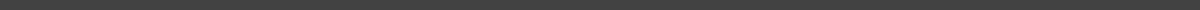 June 3, 2021 @ 9:00AM – 1:00PMAGENDAWelcome and Introductions-Mr. Potter welcomed parent, Michelle Cohen, teachers, Evan Boney, Siva Goparaju, Sarah Blomerth, and Shirley Brown, and Resource Specialist, Jessica Talavera to the meeting. Meeting started at 9:00am.Review Parent Survey Data Re: Parent Involvement-Members read the annual survey comments and highlighted areas that appeared most frequently, or resonated significantly. Then, Mr. Potter recorded notes from each member’s input. The most critical areas identified were that parents wanted to improve communication between home and school, with the most important aspect of this being that parents need to hear from their children’s teachers frequently and in a variety of ways. They also expressed strong interest in having tutoring support tailored to their children’s needs and a strong desire to have more engaging activities at school for the whole family to participate in. Parent and Family Engagement Plan (Will Re-Visit in the Fall)Review of 20-21 Plan Highlights by Mr. Potter-Mr. Potter provided a copy in advance and brought paper copies to the meeting. He went through everything in the 20-21 PFEP.Input to 21-22 PF Activities, Barriers, etc. ?-Members suggested the following for the 21-22 PFEP:-retention of all PFEP activities and events that were in the 20-21 plan-renaming the fall BBQ to “Town Hall for School Improvement BBQ”-adding a family fun night to each semester (themed) for games and info about Title I programming and other supports available for our students-adding and ESE info night for parents-expanding offerings for parents at Open House to include info on Mental Health, Tutoring, Mentoring (Check and Connect), Skyward Access, Tykes and Teens, DATA-combining Dads and Donuts with a mom event and rename it to “Dads and Donuts and Moms and Munchkins”…GOAL-students bring whomever is their preferred parental figure(s)Parent-School CompactReview of 20-21 Compact Highlights by Mr. Potter-Mr. Potter shared a copy in advance and brought paper copies to the meeting.Input to 21-22 Compact?-Members provided the following input to the compact for 21-22:-change bullet 8 under Parent Agreement to “Contact teachers…..help, or guidance when needed.”-add an 8th bullet under Student Agreement…”Inform/relay all school communications to my parent/guarding.”-add a 9th bullet under School Agreement…”Encourage and support students to self-regulate and advocate for their own needs.”-also, add a note the bottom to provide form to all students and encourage them to return it during week one of school, and add a section for the parent’s email address and phone number.Title I Funds (Will Re-Visit in Fall)-Mr. Potter shared info items a, b, c & #6 below:PFEP-Amount Yet To Be Determined. OMS will be funded for Math and Reading Coaches again in 21-22 AND is awaiting Board approval for a NEW MTSS Coach!OMS will receive Title I Funding for PD, Subs, Supplies, Software, Library Books, After School Tutoring Program, etc.-Amounts Yet To Be DeterminedCurriculum (more to come in the fall)-Intro training for Florida BEST happened with admins on Tuesday and training is happening with teachers this week, as well. Questions and Answers-none.  Meeting adjourned at 12:55pm.  A working pizza lunch was provided at noon to the group by Mr. Potter.